Sestavi učni list za sošolce.Read and drawThere is a blue vase on the cupboard.There is a brown teddy bear on the bunk bed.There are two red balls on the floor.There are three purple books on the cupboard.There is a pink doll on the wardrobe.				Ela G.Č., 4.r.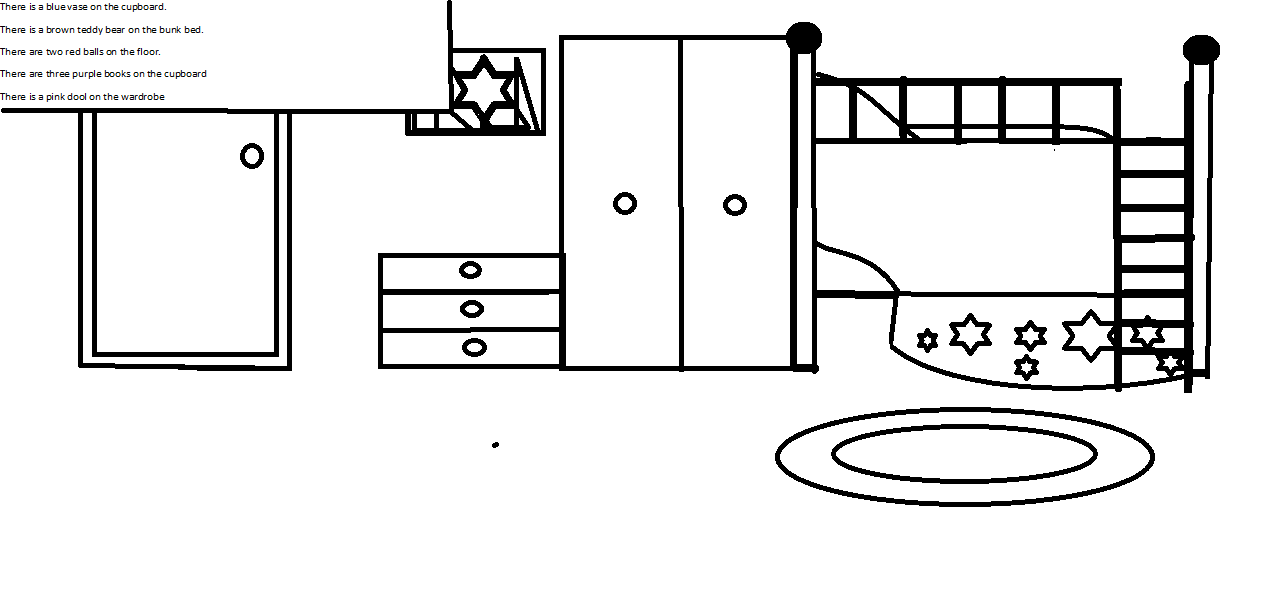 